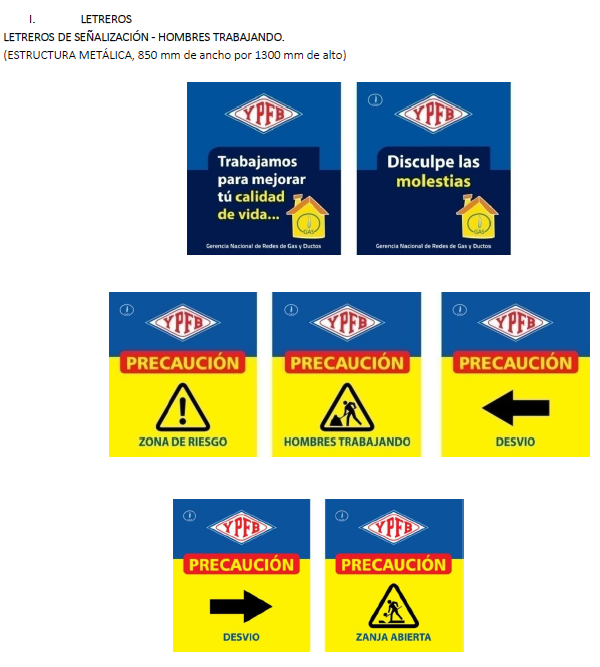 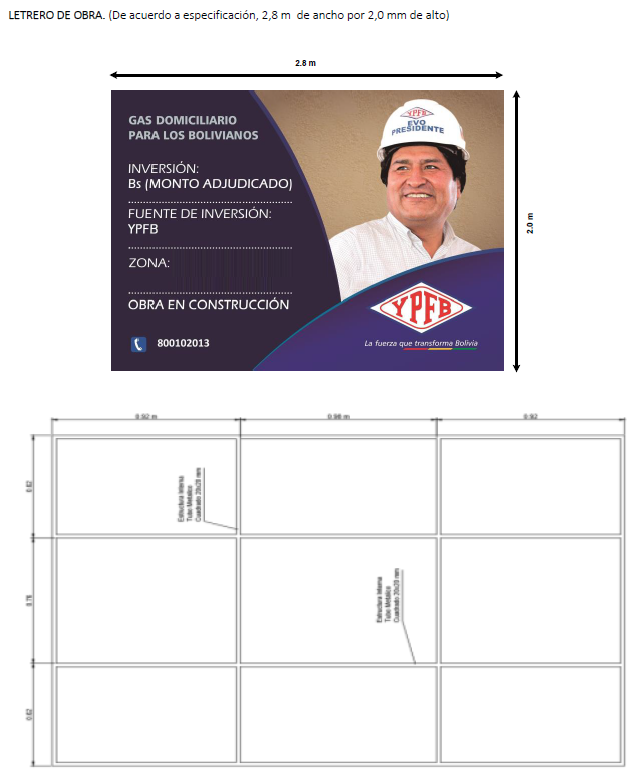 Oruro, 12 de junio 2019DETALLEDATO MunicipioORURODistrito 1,2,3,4,5OTBORURO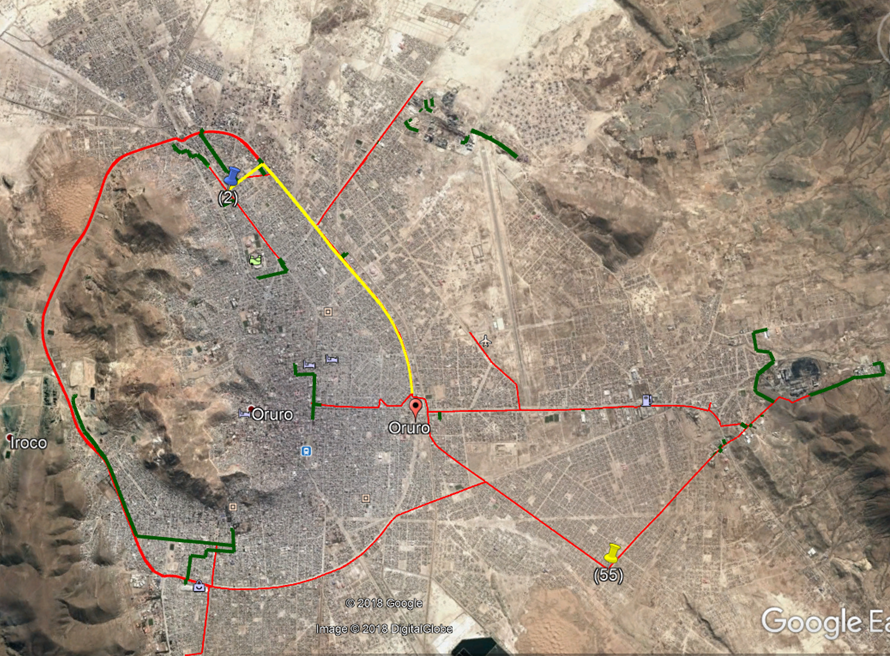 